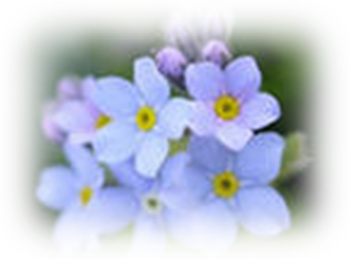 Воспитатели:    Матковская Юлия АлексеевнаГречаная Марина Николаевна  г .Зима.	2012 год	Консультация «Прогулки и их значение для укрепления здоровья ребёнка»Практикум для родителей по летнему отдыху детей « Мы любим отдыхать».Совместная с родителями организация фотовыставки детских работ на тему «Моя семья»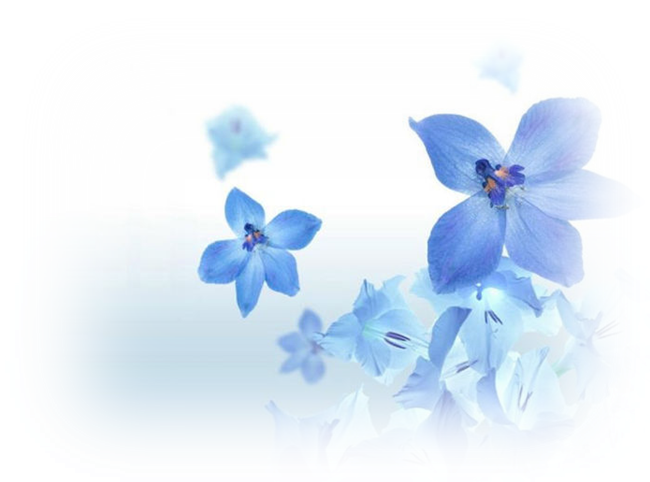 Совместное оформление альбома«Соблюдение правил дорожного движения».   2) Консультация на тему «Приёмы закаливания».  3)  Наглядно – текстовая информация «Если    ребенок провинился».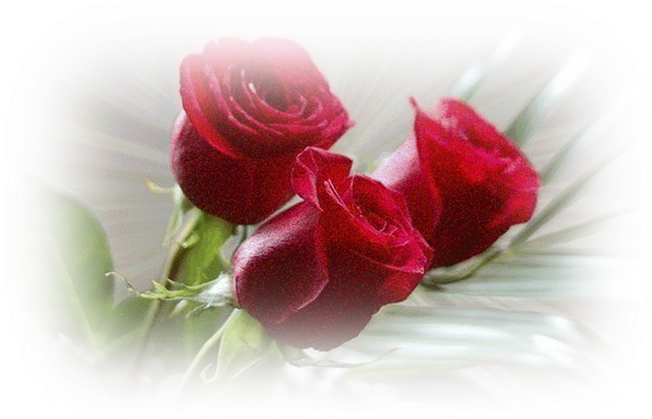 1) Экскурсия по детскому саду, знакомство с группой2) Тестирование на тему «Детский сад глазами родителей»3) Шпаргалка для родителей «Как защитить интересы своего ребенка», «Режим и его значение в жизни ребенка».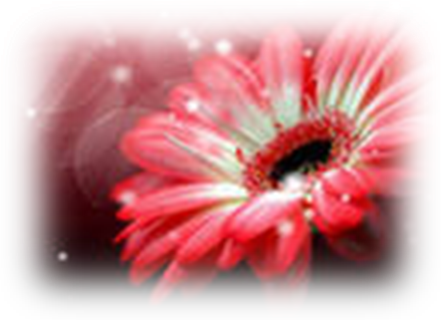 